Pressemeddelelse 2. juli                                                                                        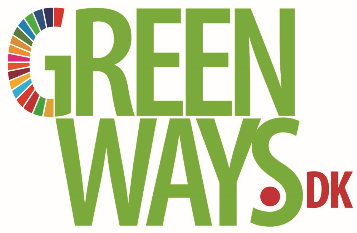 På skattejagt efterklimagevinsterSkanderborg Kommune lancerer helt ny app med leg og læring på HimmelbjergetHvor meget CO2 mon den store Kvinde-eg på Himmelbjerget har optaget i sin lange levetid? Hvordan kan man lave grøn energi? Hvor meget CO2 brugte H. C. Andersen, da han rejste rundt i Søhøjlandet?Det er et par af spørgsmålene, som dukker op i en helt ny CO2-jagt, som Skanderborg Kommune i partnerskab med to lokale virksomheder netop har lanceret på Himmelbjerget. Ønsket er at få børnefamilier sat godt i gang med at tænke over og snakke om, hvordan vi alle sammen kan blive bedre til at passe på klimaet.Konceptet er enkelt: Man downloader en app og bliver guidet igennem legen, som fører én rundt på Himmelbjerget: Ned til H. C. Andersen bænken, hvor digteren måske selv dukker op på skærmen, hen til Kvinde-egen og op til tårnet. Der er flere poster undervejs.-        CO2-jagten skaber bevægelse i både hovedet og kroppen. Og med kombinationen af leg og læring håber vi at inspirere til omtanke og nye ideer. Derfor er der også mulighed for, at man som en del af legen kan bidrage med egne forslag til, hvordan man til hverdag kan spare på CO2’en, siger Claus Leick, formand for Miljø- og Planudvalget i Skanderborg Kommune. CO2-jagten er designet af to lokale firmaer, nemlig Greenways.dk og Eventsupport. I Naturstation Himmelbjerget (lige ved den store P-plads) kan I blive sendt godt af sted. Hvis I foretrækker papir og blyant, er der også mulighed for at gennemføre CO2-jagten uden telefonen.Billedtekst:En klasse på Knudsøskolen har testet konceptet og havde svar på de fleste spørgsmål. Nu kan alle komme på CO2-jagt hele sommeren.